ESPN Keeps Hemorrhaging SubscribersNew data shows the Disney sports channel losing 3.8% of its subscribers in May, as cord cutters continue to defect to streaming video services like Netflix and Amazon Prime. ESPN’s rate of attrition is nearly a third higher than the median drop of 2.9% for cable channel subscriber losses during the month, according to Nielsen.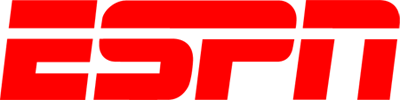 New York Post 5.31.17http://nypost.com/2017/05/30/espn-keeps-hemorrhaging-subscribers/